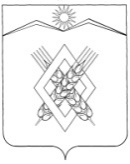 АДМИНИСТРАЦИЯ ХАРЬКОВСКОГО СЕЛЬСКОГО ПОСЕЛЕНИЯ ЛАБИНСКОГО РАЙОНАП О С Т А Н О В Л Е Н И Еот 06.08.2020г.                                                                                                           № 54хутор Харьковский   О мерах по предупреждению и тушению  пожаров  в населенных пунктах, на объектах сельского хозяйства и предупреждения гибели людей от пожаров  	В   целях   повышения   противопожарной   устойчивости   на территории Харьковского сельского поселения     п о с т а н о в л я ю:       1.Рекомендовать Председателям квартальных комитетов:        - активизировать среди населения работу по пропаганде мер пожарной безопасности в жилом секторе.        - выявлять факты  несоблюдения  организациями  на территории сельского поселения мер по реализации полномочий в области пожарной безопасности согласно Федерального Закона «О пожарной безопасности» и докладывать о нарушениях главе сельского поселения.        - выявлять    места  проживания  граждан, склонных  к правонарушениям, неблагополучных  семей, сезонных  рабочих, в  том числе  из  республик  Ближнего  Зарубежья, других  регионов  России  для  проведения  пожарно-профилактической  работы.      2.Повысить  требовательность  к руководителям  организаций  и учреждений  на территории Харьковского сельского поселения  по реализации  своих полномочий  в области пожарной  безопасности  согласно                            ФЗ « О пожарной  безопасности».      3.Контроль исполнения  настоящего     постановления  возложить на исполняющего обязанности главы  администрации Харьковского сельского поселения Лабинского района   Е.А.Дубровина.       4.Постановление    вступает    в    силу    со    дня  его   официального опубликования.Исполняющий обязанностиглавы администрации                                                                            Е.А.ДубровинЛИСТ СОГЛАСОВАНИЯпроекта постановленияадминистрации Харьковского сельского поселения Лабинского района от _______________ № _____         « О мерах по предупреждению и тушению  пожаров  в населенных пунктах, на объектах сельского хозяйства и предупреждения гибели людей от пожаров»Проект подготовлен и внесен:Исполняющий обязанностиглавы администрацииХарьковского сельского поселенияЛабинского района                                                                         Е.А.ДубровинСоставитель проекта:Специалист   администрации 								   О.А.КалашниковаВедущий специалист администрации								    О.В.ФилипченкоЗаявку составил:Специалист администрации Харьковского сельского поселения                                              О.А.Калашникова